การยกเลิกคำสั่ง1. ความหมายการยกเลิกคำสั่ง หมายถึง การยกเลิกคำสั่งเดิมที่สั่งไม่ชอบด้วยกฎหมาย หรือไม่ถูกต้องตามหลักเกณฑ์และวิธีการที่ ก.ค.ศ. กำหนด 2. สาระสำคัญที่ต้องตรวจสอบ 	2.1 ต้องอ้างถึงเลขที่คำสั่งเดิม พร้อมทั้งระบุด้วยว่าคลาดเคลื่อนในประเด็นใด	2.2 ให้แนบคำสั่งที่ผิดพลาดมาด้วย เพื่อผู้ตรวจสอบและผู้เกี่ยวข้องอื่น ๆ จะได้ทราบข้อความเดิม3. คำชี้แจงประกอบหน้าคำสั่ง3.1 หมายเลข  ให้ระบุหน่วยงานที่ออกคำสั่ง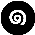 3.2 หมายเลข  ให้ระบุลำดับที่/ปีที่ออกคำสั่ง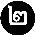 3.3 หมายเลข  ให้ระบุชื่อคำสั่ง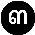 3.4 หมายเลข  ให้ระบุคำสั่งเดิมที่ต้องการยกเลิก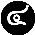 3.5 หมายเลข  ให้ระบุคำสั่งเดิมที่ต้องการยกเลิก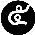 3.6 หมายเลข  ให้ระบุวันที่ผู้มีอำนาจลงนามได้ลงนามในคำสั่ง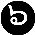 3.7 หมายเลข  ให้ระบุลายมือชื่อของผู้มีอำนาจลงนาม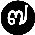 4. คำชี้แจงประกอบบัญชีรายละเอียดแนบท้ายคำสั่ง	(ถ้ามี) บัญชีรายละเอียดที่ยกเลิกคำสั่งให้เป็นการเฉพาะแต่ละคำสั่งที่ยกเลิกแล้วแต่กรณี5. ข้อสังเกต	การยกเลิกคำสั่งเดิมต้องเป็นประเด็นผิดพลาดในประเด็นที่สั่งไม่ชอบด้วยกฎหมายหรือไม่ถูกต้องตามหลักเกณฑ์และวิธีการที่ ก.ค.ศ. กำหนด  คส. 10ตัวอย่างการยกเลิกคำสั่ง คำสั่ง........................................................ ที่........./.................. เรื่อง ยกเลิกคำสั่ง		 อนุสนธิคำสั่ง ...................... (หน่วยงานการศึกษา)............. ที่......................../.............................สั่ง ณ วันที่............................................  เรื่อง…………………………………………………………….……………..….… * และ มติ ก.ค.ศ. ตามหนังสือสำนักงาน ก.ค.ศ. ที่ ศธ ............./............. ลงวันที่ ................ และโดยอนุมัติ กศจ. หรือ อ.ก.ค.ศ. ที่ ก.ค.ศ. ตั้ง ......................... ในการประชุมครั้งที่ ................ เมื่อวันที่ ............   ปรากฏว่า คำสั่งดังกล่าวมีข้อผิดพลาดคลาดเคลื่อนในหลักเกณฑ์ ไม่ชอบด้วยกฎหมาย เนื่องจาก ....................................................................................................................................................………………………………………………………………………………………………………………………………..………………….จึงให้ยกเลิกคำสั่งดังกล่าว  สั่ง ณ วันที่..........................................................			 	         (ลงชื่อ) ………………………….....…………						    (………………………………….)					(ตำแหน่ง) ………………………………………..หมายเหตุ	* ให้ระบุเฉพาะกรณีที่สำนักงาน ก.ค.ศ. แจ้งให้ยกเลิกคำสั่งอันเป็นผลมาจากการพิจารณา
ของ กศจ. หรือ อ.ก.ค.ศ. ที่ ก.ค.ศ. ตั้ง 